Barrington Primary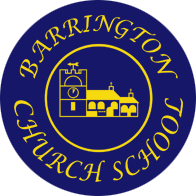 SEND ReportSeptember 2022The aim of this report is to give parents information about how we support children’s learning in our school.How are the schools resources allocated and matched to pupils?How are decisions made about how much support my child will receive?Our Primary School is an inclusive school and we offer a range of provision to support children with SEND (Special Educational Needs and Disabilities), where the school has identified a need and staffing levels allow. Children’s needs are identified in the termly pupil progress meetings and resources are allocated according to need.All the interventions at our school are delivered by staff who have had training in running these groups. The provision in these groups is overseen by our Special Educational Needs Coordinator (SENCo), Gill Davies.The effectiveness of every intervention run in school is monitored by the use of assessments at the beginning of the support work, which are repeated at least termly to monitor the impact the support is having on the children. Interventions are then modified, if necessary, in light of these assessments.Class provision maps are compiled by the class teachers and SENCo working together to document all forms of support being given to children in each class and the impact this support is having. Together these documents track the support being offered throughout the school and they are updated at least termly in discussions between the special needs coordinator, class teachers, head teacher and parents.How will I know that the school will support my child?How does the school know if pupils need extra help? The progress of all children in school is underpinned by planning and assessment and the progress of every child in our school is assessed, monitored and discussed in termly pupil progress meetings between the head teacher, SENCo and every class teacher. If any child is not making the progress we would expect, this is discussed with parents and support is put into place. Parent evenings are held in the autumn and spring terms and parents receive a written report in the summer term, however if there are any concerns about a child’s progress between these times teachers will contact the child’s parents. What training have staff who are supporting children with SEND had or are receiving?Our school has a special needs coordinator (SENCo), Gill Davies who has completed the National Award for SEN Coordination and is responsible for advising class teachers about the provision they make for children with SEND (special educational needs and disabilities), and for overseeing our whole school provision. She can be contacted by email at head@barrington.cambs.sch.uk We have an ongoing programme of training is in place for both teachers and teaching assistants to ensure that they have up to date knowledge of a  wide range of needs and how best to meet these needs.How will the curriculum be matched to meet my child’s needs?Classroom based strategies to ensure all teaching is as good as it can possibly be for all children (Quality First Teaching)Strategies to support specific areas of needWhat specialist services or expertise are available at or accessed by the school?We regularly work with a range of professionals including educational psychologists, specialist teachers and speech therapists.  We also access to strategies/programmes to support Occupational Therapy/Physiotherapy needs (if the child meets the threshold level required for their support).What support will there be to support my child’s overall well- being?We believe that children need to be happy and feel secure to make progress, and have a range of provision available to support children’s wellbeing:Strategies to reduce anxiety/promote emotional wellbeing (including communication with parents)Whole school work on developing all children’s emotional literacy, empathy and resilienceIndividualised programmes of support implemented consistently by all staff Counselling (including YMCA services)Referral to appropriate outside agencies eg CAMHS (should the child meet their thresholds)Referral to the school nursing service.Construction club - Lego therapy group using Lego to develop team work and cooperationSocial stories – using a purpose written story to explain and explore a social situation and different people’s responses to it to develop children’s understanding of that situation Drawing and Talking – two of our TAs are training in using this technique to support children who are struggling to process their emotions.Strategies to support the development of social skillsIndividual Social Skills programmes/support including strategies to enhance self-esteemPractical social skills programme for a small group of children Construction club - Lego therapy group using Lego to develop team work and cooperationStrategies to support and/or modify behaviourAll staff are trained in Cambridgeshire Steps and use a therapeutic approach to children’s behaviourUse of school’s behaviour policy and PSHE (personal, social and health education) policyAnger management/ use of quiet areas/ time out zonesHome /school link booksRegular meetings with parentsBehaviour plans to ensure a joint home-school approachSupport/supervision at less structured times of the day e.g. break and lunch times.How will I know how my child is doing?  How will I be involved in discussions about and planning for my child’s education?    How will you help me to support my child’s learning?We believe that good communication between home and school is essential for us to work effectively together to support every child.We have a range of means of communication with parents, including: telephone  email face to face meetings home school communication booksBarrington has been an Achievement for All school and was successfully awarded the AfA Quality Mark. We follow the AfA approach and, as such, we hold termly meetings for parents who are unsure how to support their child’s learning at home to discuss strategies and plan how to work together to support their child’s progress.We liaise with a wide range of professionals (educational psychologists, speech therapists, school nurses, family support workers, parent partnership) and will help with explanation of professional reports to parents where it is helpful.How will the school support my child in starting school and moving on?We work to ensure smooth transition from pre-school into school and from primary school into secondary school, and between classes while within the school. This includes visits from school staff to the child’s current class/ setting and series of visits for the child to their new class and specific individual programmes of transition activities.What should I do if I think my child has SEND?In the first instance please talk to your child’s class teacher about your concerns. If you would then also like to meet with the school SENCo  (Gill Davies) please arrange an appointment. She can be contacted by email (head@barrington.cambs.sch.uk) or by calling at the school office.How will my child be included in activities outside of the classroom?Our school is an inclusive school and we ensure that every lesson is accessible to every child whether it takes place in the classroom, the school grounds or off site.To ensure that all children are able to access clubs that run in school a number of free clubs are provided and during lunch times our sports coach organises sporting activities that all the children can access.How accessible is the school environment?Our school building is on two floors and there is a lift to provide access to the first floor. Where there is a small flight of steps on the ground floor a lift has been installed to enable access. Our school has an accessibility plan that includesImproving the physical environment to enable disabled pupils to take better advantage of the education, benefits, facilities and services we provideImproving the availability of accessible information to disabled pupils   A copy can be found on the school website.Who can parents contact for further information?In the event of any concerns about your child or our school’s provision for children, parents should in the first instance discuss their child’s needs and the provision that has been made with their child’s class teacher. Any concerns that have not been addressed by this should be taken to the SENCo or head teacher. The school’s governing body are the final point of contact for these concerns; our schools SEND governor is Nicky Rushton.Access to a supportive environment Use of appropriate visual timetablesPre-teaching of strategies and vocabularyAccess to a laptop/ computerSpecialist equipment to enable children to access lessonsA dyslexia friendly environmentProvision to facilitate/support access to the curriculumSmall group support from  a TA/ class teacherOne-to-one support in the classroom from a teaching assistant to aid access through support or modified resources/ language (if the school feels this is needed)Individualised curriculum where necessaryProvision of quiet workstations to enable children to focusSupport for children to enable them to participate in school trips/ residential visitsStrategies/support to develop independent learningUse of visual timetables, checklists, personalised success criteriaVisual support e.g. sequenced pictures, mind maps etcScaffolding e.g. writing frames, story maps, task plans to provide a support structure to help children to complete a task. ‘Chunking ‘activities (i.e. grouping information and tasks together into meaningful groups)‘Dyslexia friendly’ classrooms e.g. word matsAccessible resources readily available in the classroom that children can fetch if they need them.Use of step in, step out support to encourage independenceExtension challenges for more able learnersStrategies to support/develop literacy including readingWhole school activities to develop an enjoyment of reading (for example mystery readers, storytelling events, whole class storytime)Small group targeted literacy support to boost reading , writing and spelling throughout the schoolUse of SEN  friendly resources Programs of work tailored to the needs of children with severe SENSmall group phonics booster sessionsUse of writing slopes pencil grips and wedge cushionsExtra opportunities to practice reading to a range of adults.Reading sessions with our school reading dog for children who would benefit from extra reading practice.Reading comprehension support programme for KS2 pupils (Inference Training) Enhance Rehearsal Technique to boost pupils’ quick recall of sight vocabulary.Strategies to support/develop numeracySmall group support in class through guided teachingWithdrawal in a small group for targeted intervention customised to the particular group of children Use of practical resources e.g. NumicomTermly assessments of children’s mathematical knowledge followed by teaching tailored to filling gaps in their understanding.Pre-teaching and booster session to support all children with being able to access whole class maths lessonsStrategies/programmes to support speech and languageIndividual interventions from  Speech and Language Therapy Service (if the child meets the threshold level required for their support)Implementation of their  programmes  by TAs trained in supporting speech and language needs Support from a member of staff trained in speech and language strategies Small group interventions to help develop children’ speaking and listening skills 